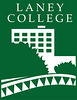 Curriculum Committee MeetingFriday, October 18, 2019Room T-850, 1:00pm-3:00pmPresent: Heather Sisneros*; Iolani Sodhy-Gereben*; Anne Agard*; Vina Cera*; Cheryl Lew*; Rebecca Bailey*; John Reager*; Laurie Allen-Requa*; Laura Bollentino*; Karl Seelbach*; Rudy Besikof*; *Meryl Siegal*;Absent: Pinar Alscher*; Reginald Constant*; Meryl Siegal*; Guests: Kim Glosson (BUS); Roger Chung (ASAME); Danitza (ESOL); Chantal Martin (CULIN); Stephen Corlett (CHEM); Eleni (JOURN)Please share how one of the additional strucitonal technologies AGENDA ITEMSUMMARY OF DISCUSSION and DECISIONSFOLLOW UP ACTION and RESPONSIBLE PARTYI. CALL TO ORDER1:05pm Sign inII. APPROVAL OF AGENDA/MINUTES/ADDITION TO AGENDA/ANNOUNCEMENTS1:20pmApproval 10/4/19 minutes;  Added CHEM CCy and LABST AAminutes1st: 2nd: TABLED Agenda1st: Iolani2nd: VinauniHeatherVinaExtend 10 minIII. CSU AND UC TRANSFER INFORMATION UPDATE1:22pm Report back from:  Laura BollentinoLate July, UC degree pathways announced; AOs throughout the State had issues; At regional meeting it was discussion, the pathways are being pulled; going to be re-worked; Chancellor’s Office does not plan to accept the pathways until they are reworked; Issues included: GPA (very high threshold); degree won’t work; GE overkill; Informational/Discussion • IV. REPORT BACK FROM MEETINGS1:pm Report back from:  Heather SisnerosFaculty Prioritization:Meeting regarding TIP:COCI Audit:Catalog Meeting:Dept Chair meeting for CPR:College Council: IEC: Informational/Discussion• TABLEDV. DE SUPPLEMENT FORM1:29pm Participation Activity to vet out DE Supplement Form questions – Chelsea Cohen (DE Coordinator), and Heather Sisneros Divided into groups to try out DE addendum form with an existing course; Informational/Discussion VI. REVIEW OF PROPOSALS2:00pm ASAMEASAME 21 Asian-American Communities21—nc; adding DE;  suggestions to add more exit skills next time aroundDE—Assignments; question about explanation for observation journal; faculty made suggestion to change in document; 1st: Rebecca2nd: RudyuniDE:1st: Rudy 2nd: VinauniBUSBUS 43B Introduction to Microsoft Excel for Business Applications 43B—nc; update to DE; Faculty will work with SLO Coordinators on discussion mapping; will work with curriculum leads to update textbooks or add rationale; 1st: Vina2nd: JohnUni CHEMCHEM 1A General ChemistryCHEM 1B General ChemistryCHEM 511 Problem Solving for CHEM 1ACHEM 512 Problem Solving for CHEM 1BFreshman Chemistry Study Skills CCy—asked to be removed 1A—cat; changed lec hrs; lab manual 2016; question of mapping1B— cat; changed lec hrs; question of mapping511—new; support for 1A512— new; support for 1BCCy—new—dept asked to be removed; discussion on policy of enhanced vs non-enhanced1st: Laura2nd: JohnuniCULINCULIN 88 Introduction to Food and CultureCulinary Foundations CPCulinary Foundations CA88—nc; CP—deactivationCA—new; replacing CP; reflecting 1st and 2nd semester of classes; 1st: John2nd: RebeccaMissing supporting documents; will meet with Specialist to work on ituniESOLESOL 253 Reading and Writing 3ESOL 551 Reading and Writing 1ESOL 552 Reading and Writing 2; DEESOL 553 Reading and Writing 3; DEESOL 561 Listening and Speaking 1ESOL 562 Listening and Speaking 2ESOL 563 Listening and Speaking 3; DEESOL 571 Grammar 1ESOL 572 Grammar 2; DEESOL 573 Grammar 3; DEESOL 574 Grammar 4; DEESOL 595A College Ready Skills: Culture and Classroom EtiquetteESOL 595B College Ready Skills: Academic Success StrategiesESOL 595C College Ready Skills: Best Study PracticesESOL 595D College Ready Skills: Education Technology SkillsESOL College Ready Skills CCyESOL High Beginning CCyESOL High Intermediate CCyESOL Intermediate CCy253—cat; changed description and number; All the rest—new; created district wide; DE  595—created to help lower level students in lieu of writing workshop series; questions about mapping (will meet with SLO Coordinators);  B—remove units from proposals; and grading policy; courses1st: Rebecca2nd: JohnuniDE1st: Rebecca2nd: JohnuniJOURNJOURN 18D News Production IV18D—cat; changed title, description, units, lec/lab hrs; SAM code; program acceptable; adding DE1st: Rebecca2nd: JohnuniDE1st: Laurie2nd: RebeccaUniLABSTLABST 15 Labor Leadership and Communication Skills  LABST 16 LABST016LABST 19 Health & Safety on the JobLABST 22 Labor Research StrategiesLABST 205 Know Your Job RightsLABST 208 LABST208LABST 212 Effective Meetings and Parliamentary ProcedureLabor Studies AAAll—deactivation; cleaning program1st: Rebecca2nd: LaurieuniMUSICMUSIC 225 Choral RepertoireMUSIC 225A Introduction to Choral Performance and RepertoireMUSIC 225B Beginning Level Choral Performance and RepertoireMUSIC 225C Intermediate Choral Performance and RepertoireMUSIC 225D Advanced Choral Performance and Repertoire225—deactivation; listed as repeatable 225A-D--new1st: Laurie2nd:RebeccauniVII. NEXT MEETING2:pm Topics for next meetingDE Rubric update to reflect updated DE SupplementDE Review Approval ProcessInformational/Discussion • VIII. ADJOURNMENT3:15pm